SPAZIODANZA    al              PARCO URBANO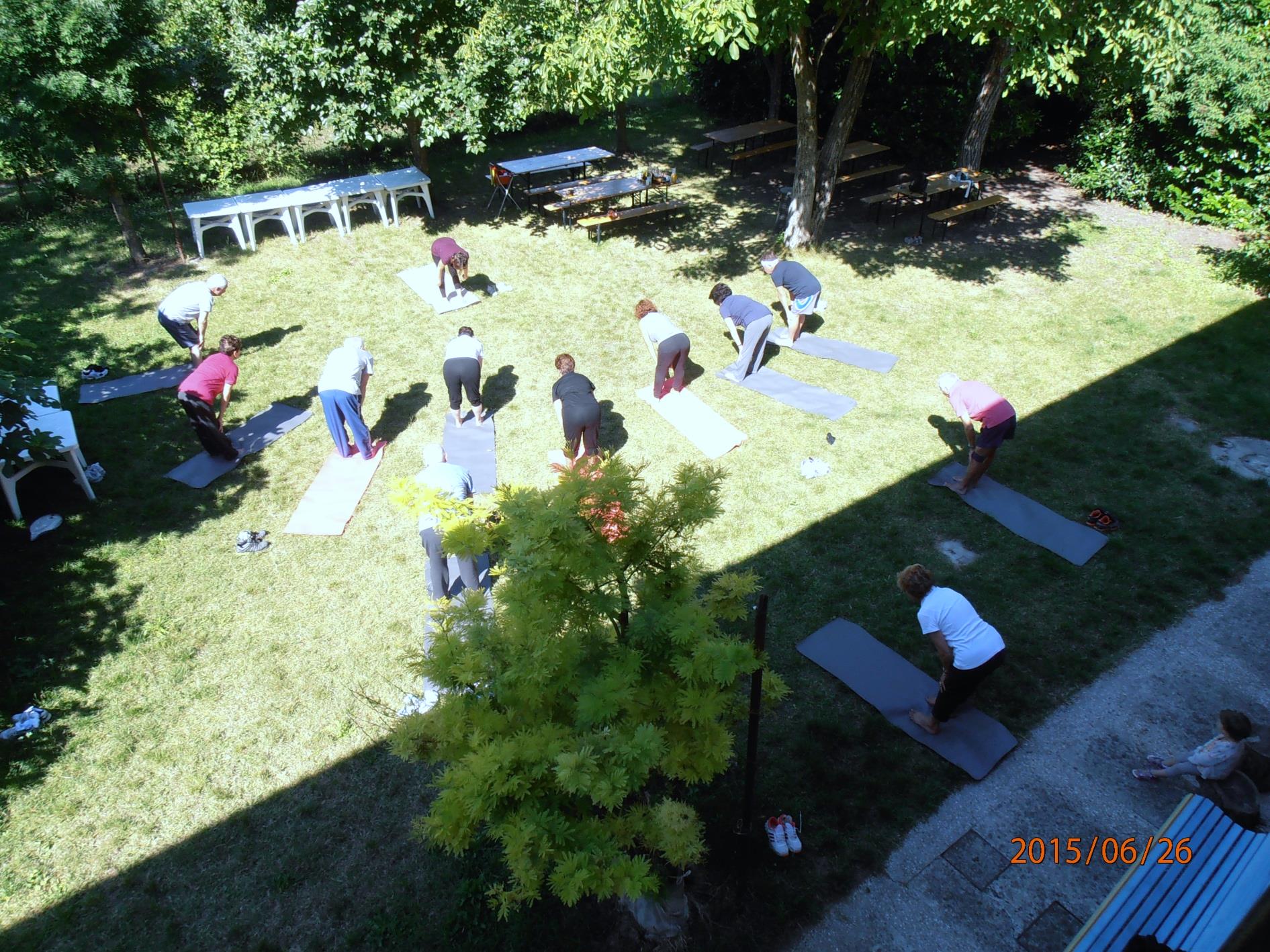 Da giugno nella quiete del parco, per partecipare gratuitamente alle lezioni di qi gong, automassaggio, tai chi , total body e fitraining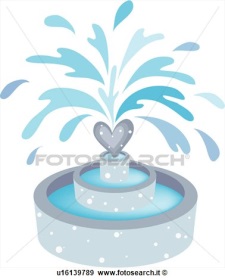 Ci incontriamo alladal 9/6 tutti i GIOVEDI’ DI GIUGNO E LUGLIO	:QI GONG/AUTOMASSAGGIO DALLE 8.30 ALLE 9.30TAI CHI  DALLE 19.30 ALLE 20.30DAL 5/7 AL 19/7 E DAL 9/8 AL 30/8 TUTTI I MARTEDI’:TOTAL BODY E FITRAINING DALLE 18.30 ALLE 19.30            Non è necessaria la prenotazione.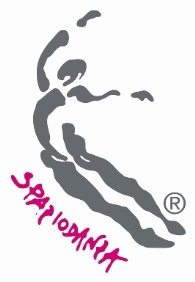    Lezioni gratuite aperte a tutti !!!      Materiale necessario: tappetino o telo            Acsd viale appennino 282 forlì t.0543403684 www.spaziodanzaforli.it